Diffusion list (for information): First/Last Name, First/Last Name, First/Last Name, First/Last Name.At the initiative of European Spallation Source ERIC and in order to ensure coordination and safe execution of the contract or activity, this WSCP is established:Between:And:1.	Purpose	62.	Introduction	63.	Commitment	64.	Applicable documentation and regulatory framework	65.	Work Coordination Plan	65.1.	General information	65.1.1.	General information regarding the activity	65.1.2.	Installation/implantation map	65.1.3.	Information concerning the contractor	65.1.4.	Sub-contractors	65.2.	Preparatory measures	65.2.1.	Pre-work visits	65.2.2.	Declaration of works and services	65.3.	Organizational measures during the installation activity	65.3.1.	General organizational measures	65.3.2.	Participation of ESS to the work	65.3.3.	Preliminary measures taken/to be taken by ESS	66.	Safety Coordination Plan	66.1.	Assessment of occupational hazards and control measures	66.1.1.	Hazards related to the work environment, facilities and activities of ESS (Area Hazard Analysis)	66.1.2.	Hazards related to the interference of activities (parallel works)	66.1.3.	Hazards related to the work activities of the contractor	66.1.4.	Control documents to be submitted to the Area Supervisor	66.2.	Arrangements for information and training of personnel	66.2.1.	Safety awareness/training related to the activities on the ESS site	66.2.2.	First aid training	66.2.3.	Provisions for training and information of contractor personnel	66.3.	Site map (worksite/area layout)	66.4.	Reporting in case of an accident/incident	67.	Annex 1 - Site Map (worksite/area layout/drawing)	68.	Annex 2 – Area Hazard Analysis (AHA)	69.	Annex 3 – Job Hazard Analysis (JHA)	610.	Annex 4 – Complementary information	611.	Annex 5 – System Deliverables (e.g. DTL, RFQ, RF distribution system, etc.)	612.	Annex 6 – Equipment List (e.g. lifting equipment, analyzation equipment, etc.)	613.	Annex 7 – Installation Processes	614.	Annex 8 – Minutes of the pre-work visit	615.	Annex 9 – Instructions in case of a serious accident/injury	616.	Annex 10 – Accident/incident reporting form	617.	References	618.	Document Revision history	6PurposeThis WSCP is a contractually binding document and shall be implemented by the ESS staff, their relevant In-Kind Contribution (IKC) partners and/or contractors. The main purpose of that document is to identify the list of preparatory and organizational measures required prior to the start-up of the installation activity to be carried out by the contractor, as well as the list of associated hazards and safety control measures to be implemented.The WSCP shall be subject to adjustments and updates adapting to the on-going ESS accelerator installation activity.IntroductionEuropean Directives & Regulations, Swedish national regulations as well as European Spallation Source ERIC Safety rules apply on the entire site of the ESS facility and shall be respected by the contractors and In-Kind Contributors (IKC). For easiness of use, in the current document the term contractor shall refer to contractors, IKC or any other ESS collaborating party. The present WSCP is prepared in accordance with the applicable ESS safety rules for the coordination of Safety aspects and is specific to the contract mentioned at the front page.CommitmentThe Contractor Representative, signatory of this document, is committed to:Enforce the application of the provisions of this document by its personnel; justify in writing that its staff has been trained in all of these provisions;Forward this WSCP and all related documents, for application, to all its sub-contractors and any person or entity intervening on his behalf on the ESS site in the context of the contract subject of this document;Collaborate in the Safety process within the framework of the implementation of the contract on the ESS site by:Informing the ESS System Leader of any changes in operating methods associated with the contract/activity; Participating in regular meetings related to the contract/activity;Enforcing specific requirements notified through amendments or pre-work visits;Reporting risk observations (accidents and/or near misses);Contributing to the update of this document as often as necessary.Applicable documentation and regulatory frameworkThe following regulations and documents related to Safety in the context of the contract execution on the ESS site by the contractor shall be followed:Swedish regulationsSwedish Work Environment Act (AML), Reference No.: SFS 1977:1160;Swedish Work Environment Regulations (AFS);Swedish Posting of Workers Act, Reference No.: SFS 1999:678;Building and Civil Engineering work (AFS 1999:3).ESS & Skanska regulations and applicable documentationESS-Skanska Health and Safety Plan ;ESS-Skanska Guidelines for ESS Stakeholder Access ;General conduct and safety rules ESS – Conventional Facilities Worksite ;ESS Rules for Electrical Safety;Procedure for Authorizing Work in ESS workspaces ;General information for contractors coming on the ESS site ;Installation responsibility matrix ;ESS accident/incident reporting form .Work Coordination PlanGeneral informationGeneral information regarding the activityDescription of the activity (summary):Installation of water cooled rack rows in the Accelerator Front-End building, primarily at Level 090. Delivery Racks and Equipment to FEB: Unpacking on Lorry, lifting from Lorry, transportation to FEB, Placing acc. to Layout, removing packaging. Performed by shipping company of PentairInstallation of Rack rows: adjusting and baying of rack/rows incl. divider and endpanels acc. to provided installation plan and layout, installation of PDUs, installation of aisle containment (no containment in FEB) Performed by sub-contractor Pentair Installation of cable trays on top of rack rows. In the responsibility of ESS (requirement for water installation/piping works) Performed by ESSWater installation: installation of water pipes from interface to rack rows acc. to provided installation plan and layout on pre-installed cable trays. Performed by sub-contractor PentairWater and Power connection to cooling units: In the responsibility of ESSFinal acceptance test FAT: Performed by sub-contractor Pentair and ESSSome of the racks to be installed will be shipped to in-kind partners and manufacturers for internal installations to be performed. These racks will be installed with the equipment inside, into existing rack rows. These racks will heavier than the empty racks and more precision is required by the installers when placing the rack into its final location. Electrical power connection to the racks made by ESS and internal connections made by the rack installers, for example for the cooling units, will be socket-plug connections with little possibility of interfering with live parts. The water connections are TBD. Internal water piping will be performed by flexible hoses for service access to the cooling units and rigid pipework for water distribution. The installed pipework will be permanently joined with crimp-type connectors on site or welded, off-site, depending on the manufacturing process.Some signal cabling for P/ID and data-communications will be installed also. This cabling will be using either site-installed crimp-type connectors or factory made pre-terminated cabling, TDB. In case cables are terminated on-site, heat-shrinking is likely used to secure the connectors and to permanently attach labels and such. Produce a detailed summary of the information in the tender including:System deliverables (e.g. DTL, RFQ, RF distribution system, etc.) – see Annex 5Equipment list (e.g. lifting equipment, analyzation equipment, etc.) – see Annex 6Installation processes & milestones and deliverable documentation – see Annex 7The detailed list of the racks to be installed by the contractor, Pentair, are available in ESS-0085695 in the document “Appendix 5.2 Rack space power and heat dissipation requirements_RevX.xlsx”, where ‘the highest value of X’ represent the latest version.  Working hours: Normal working hours on the ESS site are from 07:00 to 16:00 from Monday to Friday - working days.Arrangements for organizing the work outside normal working hours: 
Pentair would like to get an authorisation for work outside normal working hours:From 07:00 to 18:00And from Monday to Saturday if possibleNote: An authorisation shall be completed and addressed to the Area Supervisor for any work performed outside normal working hours and working days. This notice has to be further approved by the Skanska ESS construction site management.Installation/implantation map The installation/implantation map shall be available (and up-to-date) by the contractor, after the approval of the System Leader. The installation/implantation map shall include patterns and detailed information for the drilled holes/threaded inserts or other fixations of the system with the floor, with its exact location with respect to the physical plant (walls etc.). The alignment strategy of the contractor, including the relevant fiducialization procedure of the components (when applicable), shall include the verification of the installation/implantation map. Information concerning the contractorAll the information (such as personnel list, operational procedures, provisions for training, etc) concerning the contractor, its sub-contractors can be found in Annex 4 of this document.Sub-contractors Table 1 - List and type of sub-contracted work* Personnel list can be found in Annex 4.Note: more details regarding the duration of the activities sub-contracted can be found in the installation schedule from the contractor.Preparatory measuresPre-work visitsA pre-work visit of workplaces, facilities and equipment made available to the contractors and their sub-contractors is carried out prior to the execution of the work in the presence of all the intervening stakeholders (see Annex 8). The main purpose of this visit is to validate on-site the safety measures as defined in the WSCP.Minimum participation: ESS System Leader and Contractor Representative, Area Supervisor, Work Leader(s)/Supervisor(s) (if any) and Safety Representative(s) (ESS & SEC). Declaration of works and servicesCertain types of works and services might be subject to a request for authorization before the start-up of the intervention. The work and services can be realized only after obtaining all the necessary signatures. It is important to note that in all sectors (such as the Accelerator Tunnel (AT), Klystron Gallery (KG), Target area, etc.) the access is subject to specific access procedures and regulations.Organizational measures during the installation activityGeneral organizational measuresTable 2 - General organizational measuresParticipation of ESS to the workTable 3 - Participation/provisions of ESS to the workPreliminary measures taken/to be taken by ESSTable 4 - Preliminary measures taken/to be taken by ESSSafety Coordination PlanAssessment of occupational hazards and control measuresThe risk assessment shall identify the work situations that are dangerous and/or likely to cause interference between activities, facilities and equipment.Hazards related to the work environment, facilities and activities of ESS (Area Hazard Analysis)Hazards inherent to the work environment, facilities and activities of ESS as well as compensatory measures have to be identified and evaluated prior to the start-up of the work activity by the Area Supervisor. This Area Hazard Analysis (AHA)  shall be included in Annex 2 of the present document.Hazards related to the interference of activities (parallel works)Table 5 - Hazards related to the interference of activitiesNote: more information regarding the hazards related to parallel works can be found in the minutes of the weekly coordination meetings on site.If cases of parallel works other than the ones mentioned in the AHA (Annex 2) are revealed during the works, the contractor shall:Temporarily stop the activity,Immediately report the unplanned co-activity to the Area Supervisor.The ESS System Leader shall, in collaboration with the contractor and the other intervening entities performing parallel works, decide on additional measures to be implemented.Each intervening entity shall bear the protections or the measures to be put in place to minimize the risks generated by its activities with respect to other intervening entities. Hazards related to the work activities of the contractorJob Hazard Analysis (JHA) provided by the contractorHazards inherent to the contractor’s work activities as well as compensatory measures are to be identified and evaluated prior to the start-up of the work by the ESS System Leader and the Contractor Representative. This Job Hazard Analysis (JHA)  shall be included in Annex 3 of the present document.Specific supplements and ESS requirements following the analysis of the activity of the contractorTo be completed or specified that there are no additional requirements.Control documents to be submitted to the Area SupervisorControl documents to be provided to the Area Supervisor prior to the start-up of the work are listed below:Arrangements for information and training of personnelSafety awareness/training related to the activities on the ESS siteThe contractor must continuously ensure that its personnel working on the ESS site has followed appropriate Safety training and awareness as well as associated refresher courses.Regardless of its activity, and before working on the ESS site, each member of the contractor personnel must follow the awareness sessions mentioned below:	ESS site Safety induction (contact site.reception@esss.se to book a training session)	ESS site waste management (contact site.reception@esss.se to book a training session)In addition, the contractor personnel* must follow specific awareness sessions depending on the areas to be accessed and/or the type of activity to be performed:	Radioprotection	Electrical Safety - Awareness	Cryogenic Safety – Awareness	Interventions in confined spaces	Work at height	Safety harness	First-aid training	Lifting equipment	Hot work	Other:* These provisions also apply to sub-contractors as well as to any person intervening on a temporary or ad hoc basis.Note: all applicable control documents and training certificates referred in 6.1.4 and 6.2.1 shall be attached to the present WSCP.First aid trainingIt is requested by ESS that the minimum number of first-aiders at the worksite corresponds to one per working team. In addition, ESS recommends that all contractors performing electrical works on site, follow a First Aid Training (AED) including Electrical Injuries.Provisions for training and information of contractor personnelSee Annex 4.Site map (worksite/area layout)A site map prepared by the Area Supervisor shall be provided to the contractor prior to the start-up of the work. The site map shall contain at least the following information (see Annex 1):perimeter of the activity to be carried out;lay-down areas for equipment and materials;location of the emergency exits and assembly points;location of the fire extinguishers, first-aid kits, etc;location of entrances/exits for personnel and equipment;location of utilities (e.g. waste container, toilets, etc.);access routes for personnel and equipment.An editable version of the digital document can be found at .Reporting in case of an accident/incidentAny accident that caused bodily injury with or without work interruption on the ESS site, including when traveling on the ESS site, shall be immediately reported to the ESS System Leader. This reporting shall be made in written (see Annex 9 and Annex 10). The document shall be completed by the contractor and addressed to the national authority and the insurance company of the victim.The ESS System Leader shall notify the ESS ES&H Division (bertil.winer@esss.se) with an internal accident report including relevant documentation provided by the contractor as attachment.  Annex 1 - Site Map (worksite/area layout/drawing)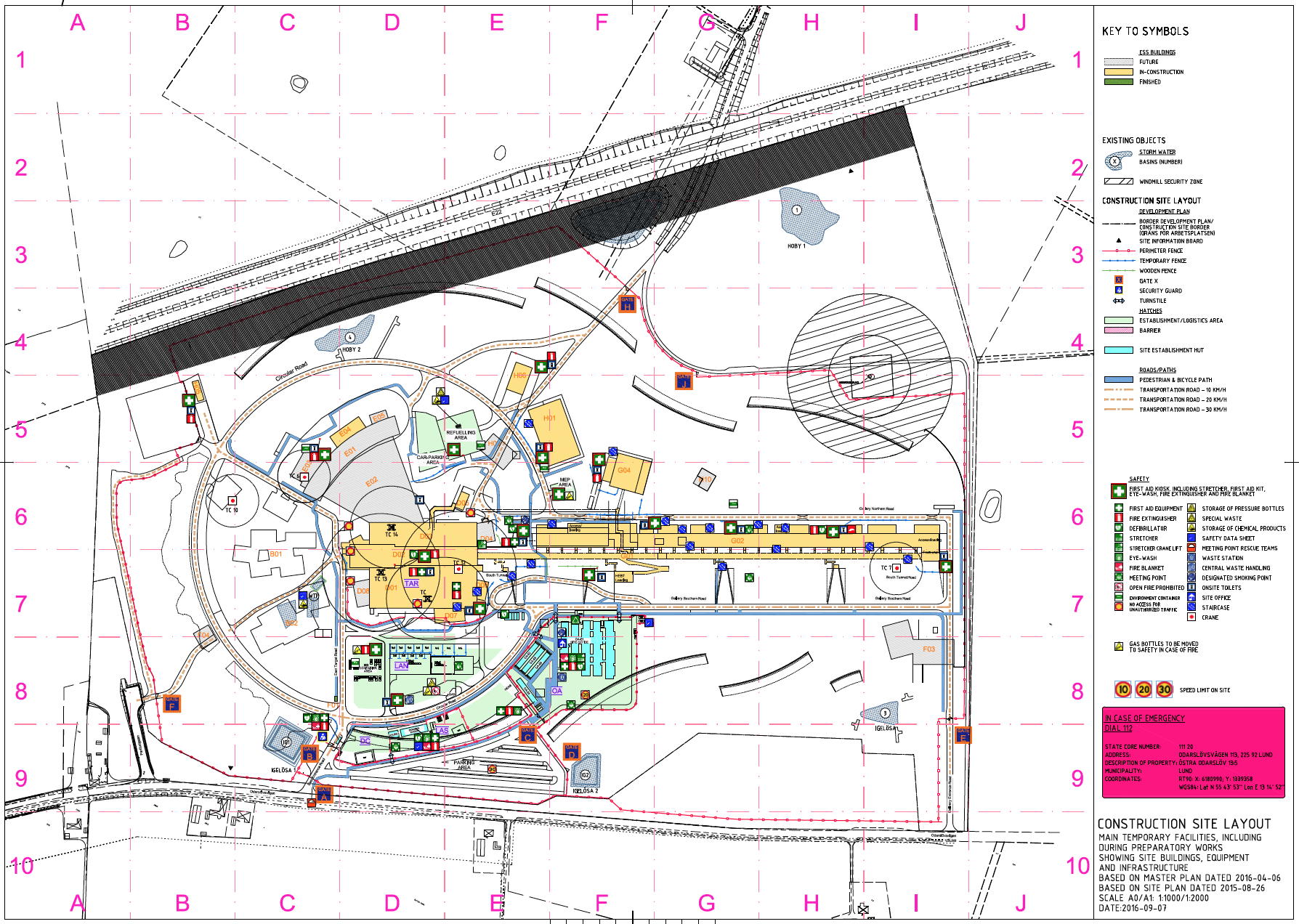  Annex 2 – Area Hazard Analysis (AHA)Hazard IdentificationPlease mark with a cross any potential hazards that could be present in the work area: Annex 3 – Job Hazard Analysis (JHA)Annex 4 – Complementary informationContractor: Pentair Technical Solutions GmbH / Subcontractor Congiv GmbH /Subcontractor Technotrans AGProvisions for the information and training of personnel Safety training for ESS site will be provided by ESS acc. to WSCP. Apart from that, all technicians are trained and certified according to the German training regulations and registered in the trade register.Personnel list of the contractorAnnex 5 – System Deliverables (e.g. DTL, RFQ, RF distribution system, etc.)You find a detailed description of deliveries and installation procedure in attachment “Project Plan ESS Gallery_Rev.1.3.pdf”. It is too complex to monitor it here. Annex 6 – Equipment List (e.g. lifting equipment, analyzation equipment, etc.)  Annex 7 – Installation ProcessesYou find a detailed description of deliveries and installation procedure in attachment “Project Plan ESS Gallery_Rev.1.3.pdf”. This includes the schedule.It is the same procedure for all 14 Steps. You find the schedule in the attachment. Annex 8 – Minutes of the pre-work visitAnnex 9 – Instructions in case of a serious accident/injuryIN CASE OF SERIOUS ACCIDENT/INJURYCHECK FOR ANY DANGER, CASUALTY AND IF POSSIBLE MAKE THE SITUATION SAFECALL 112 AND PROVIDE THE FOLLOWING INFORMATION:Nature of the accident/injuryLocation of the accident/injuryNumber and state of the injured peopleAny kind of information that could be of use for the rescue teamPERFORM FIRST AID/CPRREPORT IMMEDIATELY TO THE ESS SYSTEM LEADER (SPECIFY NAME AND PHONE NUMBER).REPORT IMMEDIATELY TO THE AREA SUPERVISOR (SPECIFY NAME AND PHONE NUMBER).REPORT IMMEDIATELY TO THE CONTRACTOR REPRESENTATIVE (SPECIFY NAME AND PHONE NUMBER).ADDRESS TO BE COMMUNICATED TO THE RESCUE TEAM:ODARSLÖVSVÄGEN 113, 22592 LUNDAnnex 10 – Accident/incident reporting formReferencesDocument Revision historyAttachments Pentair:Work and Safety Coordination Plan (WSCP)NameRole/TitleOwnerFrithiof JensenESS System Leader of Accelerator Electrical systemsAuthorsFrithiof JensenDennis De Wit Manuel BrandESS System Leader of Accelerator Electrical systemESS Area Supervisor of G01 accelerator tunnel Service Manager PentairReviewersD.PhanA.JohannessonB.Winer ESS Accelerator Safety Engineer SEC HS Lead/Occupational Safety Engineer ESS ES&H Safety RepresentativeApproverJohn Weisend IIESS STS Group Leader Work and Safety Coordination Plan (WSCP)Work and Safety Coordination Plan (WSCP)Work and Safety Coordination Plan (WSCP)ESS accelerator installationINstallation of 19” racks and Containment, cooling water distribution piping in the Gallery (G02)ESS accelerator installationINstallation of 19” racks and Containment, cooling water distribution piping in the Gallery (G02)ESS accelerator installationINstallation of 19” racks and Containment, cooling water distribution piping in the Gallery (G02)Purpose:This Work and Safety Coordination Plan (WSCP) is a contractually binding document and shall be implemented by the ESS staff, their relevant In-Kind Contribution (IKC) partners and/or contractors. The main purpose of that document is to identify the list of preparatory and organizational measures required prior to the start-up of the installation activity to be carried out by the contractor, as well as the list of associated hazards and safety control measures to be implemented.The WSCP shall be subject to adjustments and updates adapting to the on-going ESS accelerator installation activity. Purpose:This Work and Safety Coordination Plan (WSCP) is a contractually binding document and shall be implemented by the ESS staff, their relevant In-Kind Contribution (IKC) partners and/or contractors. The main purpose of that document is to identify the list of preparatory and organizational measures required prior to the start-up of the installation activity to be carried out by the contractor, as well as the list of associated hazards and safety control measures to be implemented.The WSCP shall be subject to adjustments and updates adapting to the on-going ESS accelerator installation activity. Purpose:This Work and Safety Coordination Plan (WSCP) is a contractually binding document and shall be implemented by the ESS staff, their relevant In-Kind Contribution (IKC) partners and/or contractors. The main purpose of that document is to identify the list of preparatory and organizational measures required prior to the start-up of the installation activity to be carried out by the contractor, as well as the list of associated hazards and safety control measures to be implemented.The WSCP shall be subject to adjustments and updates adapting to the on-going ESS accelerator installation activity. traceabilitytraceabilitytraceabilityRole SignatureDateGroup Leader John Weisend, AD/STS yyyy/mm/ddESS Safety Representative(s)Duy Phan, AD/Safetyyyyy/mm/ddArea Supervisor Dennis de Wit, ADyyyy/mm/ddESS System LeaderFrithiof Jensen, AD/STSyyyy/mm/ddContractor RepresentativeManuel Brand2017/10/12The ESS System Leader is responsible for the redaction of the WSCP, its update relevant to the system of his/her responsibility, and its distribution to the signatories of this document. Note that the WSCP shall be filled in English.The ESS System Leader shall also archive and update this WSCP in CHESS.The Contractor Representative is responsible for the distribution of this WSCP: To the Health and Safety responsible of his company/institute;To his sub-contractors;To all relevant bodies that the company/institute shall report to.The ESS System Leader is responsible for the redaction of the WSCP, its update relevant to the system of his/her responsibility, and its distribution to the signatories of this document. Note that the WSCP shall be filled in English.The ESS System Leader shall also archive and update this WSCP in CHESS.The Contractor Representative is responsible for the distribution of this WSCP: To the Health and Safety responsible of his company/institute;To his sub-contractors;To all relevant bodies that the company/institute shall report to.The ESS System Leader is responsible for the redaction of the WSCP, its update relevant to the system of his/her responsibility, and its distribution to the signatories of this document. Note that the WSCP shall be filled in English.The ESS System Leader shall also archive and update this WSCP in CHESS.The Contractor Representative is responsible for the distribution of this WSCP: To the Health and Safety responsible of his company/institute;To his sub-contractors;To all relevant bodies that the company/institute shall report to.European Spallation Source ERICAddress:Box 176, 221 00 Lund, SwedenRepresented by: John WeisendDivision/Group:AD/STSActing as:Group Leader on behalf of the Division HeadTel: (+46 46 888 xxxx)Mobile: (+46 72 179 xxxx)E-mail: (FirstName.LastName@esss.se)ESS System Leader:Frithiof JensenTel: (+46 46 888 32 92)Mobile: (+46 72 179 22 92)E-mail: (frithiof.jensen@esss.se)Area Supervisor(s)Dennis de Wit(To be repeated if different areas are involved)Tel: (+46 46 888 xxxx)Mobile: (+46 72 2073683)E-mail: (dennis.dewit@esss.se)Electrical Operation LeaderFirst/Last NameTel: (+46 46 888 xxxx)Mobile: (+46 72 179 xxxx)E-mail: (FirstName.LastName@esss.se)ContractorPentair Technical Solutions GmbHAddress:Langenalber Str. 96 - 10075334 Straubenhardt, GermanyRepresented by:Manuel BrandTitle:Service ManagerTel: +49 171 416 1358 E-mail: manuel.brand@pentair.comSafety representative of the contractor:Horst RakelTel: +49 2161 615368E-mail: Horst.Rakel@Pentair.comContract/Agreement:ESS-0087982Table of contentPageStart date of the activity: 2018/01/10End date of the activity: 2018/01/19Will the contractor sub-contract any activities?YES  NO  Sub-contractor nameType of work sub-contractedContact person on site/ tel.Spedition OchsTransport, Lifting of equipment from truck, placing racks, removing of packaging tbdCongiv GmbHInstallation of rack rows, equipment and containments,tbdTechnotrans AGPiping works/water installation, testing, pressure testing of pipes, function test cooling devices, FATtbdAction to be taken byRemarksDelivery to siteDelivery to siteDelivery to siteDelivery to siteDelivery of system/equipment to site Yes  No AS  SL  CR  OtherAny delivery to site shall be coordinated with the transport & logistics group (logistics@esss.se) WorkplaceWorkplaceWorkplaceWorkplaceIdentification of the area of intervention Yes  No AS  SL  CR  OtherSee site map (Annex 1)Physical delimitation of the area of intervention Yes  No AS  SL  CR  OtherAccess roads to the area of intervention Yes  No AS  SL  CR  OtherSee site map (Annex 1)Risk associated with parallel worksRisk associated with parallel worksRisk associated with parallel worksRisk associated with parallel worksIdentification of these areas. Yes  No AS  SL  CR  OtherSee AHA (Annex 2)Physical delimitation of these areas Yes  No AS  SL  CR  OtherSee AHA (Annex 2)Storage (lay-down) areasStorage (lay-down) areasStorage (lay-down) areasStorage (lay-down) areasIdentification of those locations Yes  No AS  SL  CR  OtherSee site map (Annex 1)Marking of the storage areas Yes  No AS  SL  CR  OtherWaste managementWaste managementWaste managementWaste managementNeeds for dumpsters Yes  No AS  SL  CR  OtherTo be coordinated with Skanska during the waste management trainingEquipment or machines used Equipment or machines used Equipment or machines used Equipment or machines used Equipment/machines used by the contractor Yes  No AS  SL  CR  OtherOther Yes  No AS  SL  CR  OtherREMINDERAny modification of general organization shall be reported immediately to the ESS System Leader and Area Supervisor. AS: Area SupervisorSL: ESS System LeaderCR: Contractor RepresentativeREMINDERAny modification of general organization shall be reported immediately to the ESS System Leader and Area Supervisor. AS: Area SupervisorSL: ESS System LeaderCR: Contractor RepresentativeREMINDERAny modification of general organization shall be reported immediately to the ESS System Leader and Area Supervisor. AS: Area SupervisorSL: ESS System LeaderCR: Contractor RepresentativeREMINDERAny modification of general organization shall be reported immediately to the ESS System Leader and Area Supervisor. AS: Area SupervisorSL: ESS System LeaderCR: Contractor RepresentativeAction to be taken byRemarksProvision of services by ESSProvision of services by ESSProvision of services by ESSProvision of services by ESSElectricity Yes  No AS  SL  CR  Other400 V 3p, 32 A and 230 V AC, 13A for various tools, Water Yes  No AS  SL  CR  OtherLighting Yes  No AS  SL  CR  OtherDrainage Yes  No AS  SL  CR  OtherCompressed air Yes  No AS  SL  CR  OtherChanging rooms, toilets and shower Yes  No AS  SL  CR  OtherTo be coordinated with SkanskaProvision of staff by ESSProvision of staff by ESSProvision of staff by ESSProvision of staff by ESSStaff provided by ESS Yes  No AS  SL  CR  OtherSpecify type of work and qualificationsProvision of equipment /machines by ESSProvision of equipment /machines by ESSProvision of equipment /machines by ESSProvision of equipment /machines by ESSEquipment/machines provided by ESS Yes  No AS  SL  CR  OtherSpecify in equipment list (Annex 7)Other Yes  No AS  SL  CR  OtherREMINDERAny modification of the participation of ESS to the work shall be validated by written agreement between the ESS System Leader and the Contractor Representative.AS: Area SupervisorSL: ESS System LeaderCR: Contractor RepresentativeREMINDERAny modification of the participation of ESS to the work shall be validated by written agreement between the ESS System Leader and the Contractor Representative.AS: Area SupervisorSL: ESS System LeaderCR: Contractor RepresentativeREMINDERAny modification of the participation of ESS to the work shall be validated by written agreement between the ESS System Leader and the Contractor Representative.AS: Area SupervisorSL: ESS System LeaderCR: Contractor RepresentativeREMINDERAny modification of the participation of ESS to the work shall be validated by written agreement between the ESS System Leader and the Contractor Representative.AS: Area SupervisorSL: ESS System LeaderCR: Contractor RepresentativeAction to be taken byRemarksWorksite safety measuresLock-out/tag-out of electricity, water, gas, cryogenic fluids, etc. Yes  No AS  SL  CR  OtherSpecify equipment/installation to be de-energizedLock-out/tag-out of mechanical installations/equipment Yes  No AS  SL  CR  OtherSpecify equipment/installation to be de-energizedPreparatory workExtraction of equipment, area delimitations, signage, etc.  Yes  No AS  SL  CR  OtherSee site map (Annex 1)Other Yes  No AS  SL  CR  OtherPlease note that all lock-AS: Area SupervisorSL: ESS System LeaderCR: Contractor Representative out/tag-out activities shall be performed in accordance with the ESS rule for lock-out/tag-out.Please note that all lock-AS: Area SupervisorSL: ESS System LeaderCR: Contractor Representative out/tag-out activities shall be performed in accordance with the ESS rule for lock-out/tag-out.Please note that all lock-AS: Area SupervisorSL: ESS System LeaderCR: Contractor Representative out/tag-out activities shall be performed in accordance with the ESS rule for lock-out/tag-out.Please note that all lock-AS: Area SupervisorSL: ESS System LeaderCR: Contractor Representative out/tag-out activities shall be performed in accordance with the ESS rule for lock-out/tag-out.Interference typeDescription of the mitigation measureAction to be taken byOverlapping works Yes  No AS  SL  CR  OtherAdjacent works Yes  NoPiping, potential bonding and cable tray installation in parallel.  AS  SL  CR  OtherTransport/handling Yes  NoMake sure contractor knows Skanska and ESS logistic rules for transportation, in particular rules for safe transportation AS  SL  CR  OtherSharing of specific access/passages Yes  NoContractor to coordinate work or transport on daily basis, and when necessary.  AS  SL  CR  OtherOther types of interference Yes  NoWelding of pipes need shielding for UV light and fumes. Concrete drilling for fasteners may be ongoing.  AS  SL  CR  OtherAS: Area SupervisorSL: ESS System LeaderCR: Contractor RepresentativeAS: Area SupervisorSL: ESS System LeaderCR: Contractor RepresentativeAS: Area SupervisorSL: ESS System LeaderCR: Contractor RepresentativeAS: Area SupervisorSL: ESS System LeaderCR: Contractor RepresentativeYESNOLock-out/tag-out permit: electrical, mechanical, fluids, etc.Fire/hot work permit (including alarm inhibition)Confined space work procedureWork authorization for specific areas Authorization for the use of lifting equipmentOther: Work Area: Accelerator tunnel G01 and FEB level 90 Work Area: Accelerator tunnel G01 and FEB level 90 Work Area: Accelerator tunnel G01 and FEB level 90 Work Area: Accelerator tunnel G01 and FEB level 90 Work Area: Accelerator tunnel G01 and FEB level 90 Brief description of activities to be authorized for this work area: 
provide a detailed description of the installation activities to be performedBrief description of activities to be authorized for this work area: 
provide a detailed description of the installation activities to be performedBrief description of activities to be authorized for this work area: 
provide a detailed description of the installation activities to be performedBrief description of activities to be authorized for this work area: 
provide a detailed description of the installation activities to be performedBrief description of activities to be authorized for this work area: 
provide a detailed description of the installation activities to be performedApproversNameDateSignaturePhone No.Area SupervisorFirst/Last Nameyyyy/mm/ddPhone No.Line ManagerFirst/Last Nameyyyy/mm/ddPhone No.ES&H Division or designated Safety Committee Rep.First/Last Nameyyyy/mm/ddPhone No.Division HeadFirst/Last Nameyyyy/mm/ddPhone No.Potential HazardPresent in Area?Present in adjacent work area?HAZARD descriptionBiological SafetyBiological SafetyBiological SafetyBiological SafetyBiological agentsLegionellaChemical SafetyChemical SafetyChemical SafetyChemical SafetyAsbestosCMRCorrosiveDangerous for the environmentExplosiveFlammableHarmfulIrritantYesCleaning fluids, Glues and Resins (if used). Concrete dust may be produced by drilling. OxidizingToxicCryogenic Safety and Oxygen Deficiency Hazards (ESS-0038692)Cryogenic Safety and Oxygen Deficiency Hazards (ESS-0038692)Cryogenic Safety and Oxygen Deficiency Hazards (ESS-0038692)Cryogenic Safety and Oxygen Deficiency Hazards (ESS-0038692)Cryogenic fluidInert gasesElectrical and Electromagnetic Safety (ESS-0012721)Electrical and Electromagnetic Safety (ESS-0012721)Electrical and Electromagnetic Safety (ESS-0012721)Electrical and Electromagnetic Safety (ESS-0012721)ElectricityYesNormal electrical sockets and power tools. Low Voltage Switchgear, Distribution Panels, and electrical machinery. Magnetic fieldStatic electricityIonizing radiationIonizing radiationIonizing radiationIonizing radiationOpen sourcesClosed sourcesActivated materialRadioactive wasteParticle beamNon ionizing radiationNon ionizing radiationNon ionizing radiationNon ionizing radiationLaser (class to be specified) (ESS-0044704)Microwaves (300 MHz-30 GHz)Radio frequency (1MHz-300MHz)UV LightYesWelding in the area, some resins and glues are UV cured. Potential HazardPresent in Area?Present in adjacent work area?HAZARD descriptionMechanical SafetyLifting equipmentXUnloading procedure of the trucksMachineryMechanical energy (moving parts)Mechanical properties (sharp, rough, slippery)PressureSurface temperatureVacuumWorkplaceConfined spacesDustXFall from heightXWorking on steps and laddersFalling objectsXParts or tools could fall from heightFall on the same levelLone workingObstruction in passagewaysTrafficWorking at heightXUsing steps and laddersStructural SafetyStructures (inadequate design or condition)ErgonomicsAir qualityLightingManual handlingMental overload (ESS-0048472)MoistureNoiseXUsing electrical toolsRepetitive activityTemperatureVDU work (Visual Display Unit)VibrationsWorksiteCo-activityHot work (welding, flame cutting, brazing, sparks, etc.)XNo welding activities. Sparks could be produced by using band sawPotential HazardPresent in Area?Present in adjacent work area?HAZARD descriptionEnvironmentDischarge of effluents to sewageEmission of noise harmful for the environmentEmission of substances into the atmosphereGeneration of vibrations harmful for the environmentHistorical site pollution (chemical)OdorsSoil activation (radioactive)Use/storage of potentially polluting substances (gases, liquids, solids)Waste generationYesPackaging materials, Cable scrap, Cable drums, Transport pallets.OthersPERSONAL PROTECTIVE EQUIPMENT (PPE) TO CONSIDERPERSONAL PROTECTIVE EQUIPMENT (PPE) TO CONSIDERPERSONAL PROTECTIVE EQUIPMENT (PPE) TO CONSIDERPERSONAL PROTECTIVE EQUIPMENT (PPE) TO CONSIDERPERSONAL PROTECTIVE EQUIPMENT (PPE) TO CONSIDERPERSONAL PROTECTIVE EQUIPMENT (PPE) TO CONSIDERPERSONAL PROTECTIVE EQUIPMENT (PPE) TO CONSIDERPERSONAL PROTECTIVE EQUIPMENT (PPE) TO CONSIDERPERSONAL PROTECTIVE EQUIPMENT (PPE) TO CONSIDERPERSONAL PROTECTIVE EQUIPMENT (PPE) TO CONSIDERPERSONAL PROTECTIVE EQUIPMENT (PPE) TO CONSIDERPERSONAL PROTECTIVE EQUIPMENT (PPE) TO CONSIDERPERSONAL PROTECTIVE EQUIPMENT (PPE) TO CONSIDERPERSONAL PROTECTIVE EQUIPMENT (PPE) TO CONSIDERPERSONAL PROTECTIVE EQUIPMENT (PPE) TO CONSIDERPERSONAL PROTECTIVE EQUIPMENT (PPE) TO CONSIDERPERSONAL PROTECTIVE EQUIPMENT (PPE) TO CONSIDERPERSONAL PROTECTIVE EQUIPMENT (PPE) TO CONSIDERA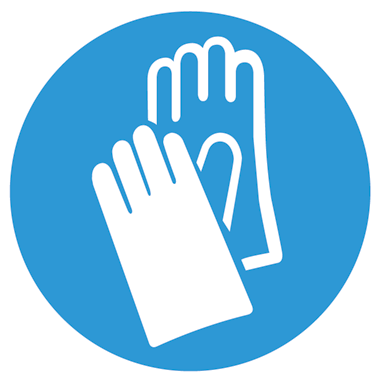 Safety gloves (EN 388, EN 420)B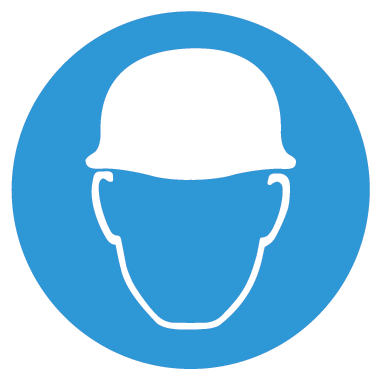 Safety helmet(EN 812, EN 397, EN 14052 or EN 13087)C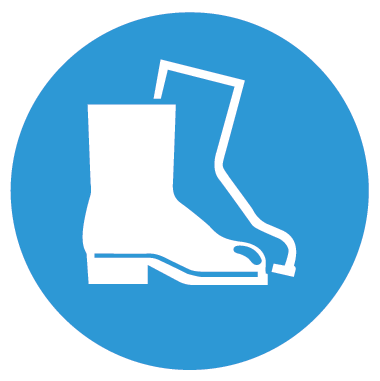 Safety shoes (EN 345, EN 346 or EN 347)D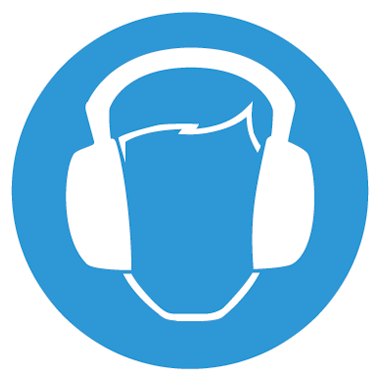 Ear protection(EN 352)E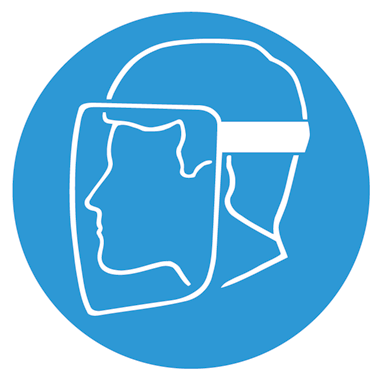 Face protection(EN 166)F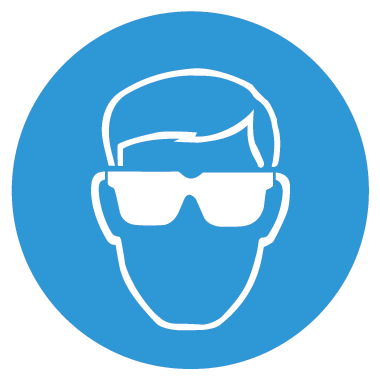 Eye protection (EN 166)GHigh visibility clothing(EN 471 class 2)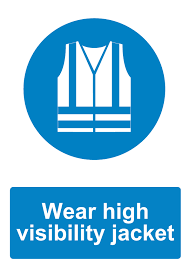 H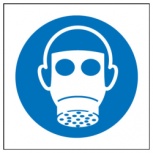 Respiratory protection(EN 149)IOther, please specify:Note: Job specific PPE and training, along with licenses, permits, procedures or any other control or mitigation measures required to deal with specific hazards are addressed in the Job Hazards Analysis for specific work activities.Note: Job specific PPE and training, along with licenses, permits, procedures or any other control or mitigation measures required to deal with specific hazards are addressed in the Job Hazards Analysis for specific work activities.Note: Job specific PPE and training, along with licenses, permits, procedures or any other control or mitigation measures required to deal with specific hazards are addressed in the Job Hazards Analysis for specific work activities.Note: Job specific PPE and training, along with licenses, permits, procedures or any other control or mitigation measures required to deal with specific hazards are addressed in the Job Hazards Analysis for specific work activities.Note: Job specific PPE and training, along with licenses, permits, procedures or any other control or mitigation measures required to deal with specific hazards are addressed in the Job Hazards Analysis for specific work activities.Note: Job specific PPE and training, along with licenses, permits, procedures or any other control or mitigation measures required to deal with specific hazards are addressed in the Job Hazards Analysis for specific work activities.Note: Job specific PPE and training, along with licenses, permits, procedures or any other control or mitigation measures required to deal with specific hazards are addressed in the Job Hazards Analysis for specific work activities.Note: Job specific PPE and training, along with licenses, permits, procedures or any other control or mitigation measures required to deal with specific hazards are addressed in the Job Hazards Analysis for specific work activities.Note: Job specific PPE and training, along with licenses, permits, procedures or any other control or mitigation measures required to deal with specific hazards are addressed in the Job Hazards Analysis for specific work activities.Note: Job specific PPE and training, along with licenses, permits, procedures or any other control or mitigation measures required to deal with specific hazards are addressed in the Job Hazards Analysis for specific work activities.Note: Job specific PPE and training, along with licenses, permits, procedures or any other control or mitigation measures required to deal with specific hazards are addressed in the Job Hazards Analysis for specific work activities.Note: Job specific PPE and training, along with licenses, permits, procedures or any other control or mitigation measures required to deal with specific hazards are addressed in the Job Hazards Analysis for specific work activities.Note: Job specific PPE and training, along with licenses, permits, procedures or any other control or mitigation measures required to deal with specific hazards are addressed in the Job Hazards Analysis for specific work activities.Note: Job specific PPE and training, along with licenses, permits, procedures or any other control or mitigation measures required to deal with specific hazards are addressed in the Job Hazards Analysis for specific work activities.Note: Job specific PPE and training, along with licenses, permits, procedures or any other control or mitigation measures required to deal with specific hazards are addressed in the Job Hazards Analysis for specific work activities.Note: Job specific PPE and training, along with licenses, permits, procedures or any other control or mitigation measures required to deal with specific hazards are addressed in the Job Hazards Analysis for specific work activities.Note: Job specific PPE and training, along with licenses, permits, procedures or any other control or mitigation measures required to deal with specific hazards are addressed in the Job Hazards Analysis for specific work activities.Note: Job specific PPE and training, along with licenses, permits, procedures or any other control or mitigation measures required to deal with specific hazards are addressed in the Job Hazards Analysis for specific work activities.Job: Piping and cable tray installation in accelerator tunnel and the Klystron Gallery Job: Piping and cable tray installation in accelerator tunnel and the Klystron Gallery Job: Piping and cable tray installation in accelerator tunnel and the Klystron Gallery Job: Piping and cable tray installation in accelerator tunnel and the Klystron Gallery Job: Piping and cable tray installation in accelerator tunnel and the Klystron Gallery Job: Piping and cable tray installation in accelerator tunnel and the Klystron Gallery Number of people performing the job: 8-10 (+2 occasional installation leader from contractor)Number of people performing the job: 8-10 (+2 occasional installation leader from contractor)Number of people performing the job: 8-10 (+2 occasional installation leader from contractor)Number of people performing the job: 8-10 (+2 occasional installation leader from contractor)Number of people performing the job: 8-10 (+2 occasional installation leader from contractor)Number of people performing the job: 8-10 (+2 occasional installation leader from contractor)Start date: Start date: Start date: End date: End date: End date: Location/Work Area: Klystron Gallery and FEB (level 90, Level 100)Location/Work Area: Klystron Gallery and FEB (level 90, Level 100)Location/Work Area: Klystron Gallery and FEB (level 90, Level 100)Location/Work Area: Klystron Gallery and FEB (level 90, Level 100)Location/Work Area: Klystron Gallery and FEB (level 90, Level 100)Location/Work Area: Klystron Gallery and FEB (level 90, Level 100)ApproversNameDateDateSignaturePhone No.Area Supervisor:System Leader:Dennis de Wityyyy/mm/ddyyyy/mm/ddPhone No.If work is considered to be hazardous or newES&H Div or designated Safety Committee Rep:Division Head:Duy Phanyyyy/mm/ddyyyy/mm/ddPhone No.Note: The JHA shall be regularly reviewed and updated if necessary as indicated in. A copy of this JHA shall be kept in the location at the premises where the job shall be performed.Note: The JHA shall be regularly reviewed and updated if necessary as indicated in. A copy of this JHA shall be kept in the location at the premises where the job shall be performed.Note: The JHA shall be regularly reviewed and updated if necessary as indicated in. A copy of this JHA shall be kept in the location at the premises where the job shall be performed.Note: The JHA shall be regularly reviewed and updated if necessary as indicated in. A copy of this JHA shall be kept in the location at the premises where the job shall be performed.Note: The JHA shall be regularly reviewed and updated if necessary as indicated in. A copy of this JHA shall be kept in the location at the premises where the job shall be performed.Note: The JHA shall be regularly reviewed and updated if necessary as indicated in. A copy of this JHA shall be kept in the location at the premises where the job shall be performed.Work Tasks/Steps
Identify work steps/tasks in sequence when such sequencing contributes to safety, security, and/or environmental protection. Associated HazardsIdentify activity hazards for each step. Controls, Preventive Measures, and Actions
Specify compensating measure for each hazard Time estimationSpecify the time estimated to perform each task/step of the work activityInstallation of cables Falling from heightMake sure correct scaffolding is used Only allow experienced welders to work on site Hot works permit Dressing of cablesUse of knives, cable cutters, crimp tools, hot-air blower for heat-shrink tubing. Make sure that only competent people operate the toolsPPEUnpacking of Racks  and componentsUse of knives, clutter Make sure that only competent people operate the toolsPPEExposure to chemicals (cleansing agents, glue, resins) Mainly eye and skin damage Use designated PPE, correct storage, such as plastic crates. Make sure all users have read and understood product data sheets Moving machines close to working area Collision with person or equipment Clearly mark work areas, coordinate and plan transportation, Use reflective clothing (EN 471 class 2)Work with machines Risk of cutting/pinching/crushing/burningUse gloves and other PPE Make sure staff are trained in the proper usage of power toolsWork with machines above shoulder level Ergonomic hazards Use modern toolsLimit time of usage Noise Hearing damageUse ear protection  Coordination of noisy work Dust from drilling Lung damage Use vacuum cleaners with filters Coordinate drilling Fumes from heat-shrinking materialsIrritation of eyes, airwaysUse local ventilation to disperse fumes First/Last NameRole1Certification/ AuthorizationFirst aiderYES/NO2Manuel BrandService 
Manager PentairService ManagerYesSub-contractor CongivSub-contractor CongivSub-contractor CongivSub-contractor CongivChristoph HaidInstallation team leaderMech. Engineer with additional electrical qualificationYesMartin RothInstallation teamMech. Engineer with additional electrical qualificationNoKay UhligInstallation team leaderMech. Engineer with additional electrical qualificationYesLars UhligInstallation teamMech. Engineer with additional electrical qualificationNoHans-Otto BrünninghausInstallation team leaderMech. Engineer with additional electrical qualificationYesAndreas JakischInstallation teamMech. Engineer with additional electrical qualificationYesSub-contractor technotransSub-contractor technotransSub-contractor technotransSub-contractor technotransRalph HummitzschInstallation team leaderMech. Engineer with additional electrical qualificationNOIlias KapatsouliasInstallation team memberMech. Engineer with additional electrical qualificationNOJulius HeuserInstallation team memberElectrical Engineer NOShipping company Spedition OchsShipping company Spedition OchsShipping company Spedition OchsShipping company Spedition OchsHarald OchsBoss of shipping comp.Truck driver, moverRobin GutekunstdriverTruck driver, moverJan LandeckdriverTruck driver, moverDietmar KlenkdriverTruck driver, moverMarkus HeiligdriverTruck driver, moverUlrich BoschdriverTruck driver, moverRonald MertensdriverTruck driver, moverMarco MaierdriverTruck driver, moverGerd EngelhardtdriverTruck driver, mover1: It is requested by ESS that the minimum number of English speakers corresponds to one per working team.2: It is requested by ESS that the minimum number of first-aiders at the worksite corresponds to one per working team.CR: Contractor Representative1: It is requested by ESS that the minimum number of English speakers corresponds to one per working team.2: It is requested by ESS that the minimum number of first-aiders at the worksite corresponds to one per working team.CR: Contractor Representative1: It is requested by ESS that the minimum number of English speakers corresponds to one per working team.2: It is requested by ESS that the minimum number of first-aiders at the worksite corresponds to one per working team.CR: Contractor Representative1: It is requested by ESS that the minimum number of English speakers corresponds to one per working team.2: It is requested by ESS that the minimum number of first-aiders at the worksite corresponds to one per working team.CR: Contractor RepresentativeItem nameDescriptionQuantityTS2Rack rows with internal cooling systems.26 racks, in 2 rows.  DTL/SPK Rack aisle containment with internal cooling system, sliding doors.2 aisles, 60 racks, 14 side coolers  SPKRack aisle containment with internal cooling system, sliding doors.2 aisles, 72 racks, 16 side coolers  FEBRack rows with internal cooling systems.54 racks, 5 rows, 14 side coolerSPK/MBLRack aisle containment with internal cooling system, sliding doors.2 aisles, 72 racks, 16 side coolers  MBLRack aisle containment with internal cooling system, sliding doors.2 aisles, 72 racks, 16 side coolers  MBL/HBL Rack aisle containment with internal cooling system, sliding doors.2 aisles, 72 racks, 16 side coolers  HBLRack aisle containment with internal cooling system, sliding doors.2 aisles, 72 racks, 16 side coolers  HBLRack aisle containment with internal cooling system, sliding doors.2 aisles, 72 racks, 16 side coolers  HBLRack aisle containment with internal cooling system, sliding doors.2 aisles, 72 racks, 16 side coolers  HBLRack aisle containment with internal cooling system, sliding doors.2 aisles, 72 racks, 16 side coolers  HBLRack aisle containment with internal cooling system, sliding doors.2 aisles, 72 racks, 16 side coolers  HEBTRack aisle containment with internal cooling system, sliding doors.2 aisles, 72 racks, 16 side coolers  A2TRack rows with internal cooling systems.1 row, 9 racks, 2 side coolersSL: ESS System LeaderCR: Contractor RepresentativeSL: ESS System LeaderCR: Contractor RepresentativeSL: ESS System LeaderCR: Contractor RepresentativeItem nameDescriptionQuantityUnit costToolbox with toolsTools for mechanical work2400,-€ScrewdriversTo screw screws 350,-€scaleTo measure sth.23,-€Laser distance measurement systemDistance measuring230,-€stepTo step up215,-€RollerTo move racks335,-€Cordless screw driversTo screw or drill sth.4240,-€Band saw machineTo cut alu profiles1400,-€Cable reelGetting power for electric machines175,-€Jig  sawCutting truss1240,-€Rock drillTo drill in concrete 1440,-€Angle grinderTo grind sth.1270,-€HooverTo clean sth.1330,-€Bar clampsTo fix door handles 250,-€Pitch barMoving heavy things230,-€Cleaning utilitiesCleaning140,-€Crimping Tool  22 - 76 mmCrimping tool for Sanha piping components1 xtubing cutter 3'' mechanical and electricalTo cut the piping2xGrinder  mechanical and electricalFettling of the components2xbattery-powered screwdriverFitting of components2xworking benchWorkplace to prefabricate components1xcable spoolCable extension1xpercussion drilling machineTo drill holes in concrete e.g.1xladderTo climb 1xTool case with handtoolsMech. and electoral hand tools 2xSL: ESS System LeaderCR: Contractor RepresentativeSL: ESS System LeaderCR: Contractor RepresentativeSL: ESS System LeaderCR: Contractor RepresentativeSL: ESS System LeaderCR: Contractor RepresentativeDocument required for installation and service/maintenanceYesNoDocument for testing, reporting and acceptance, FAT (attachment “FAT_ESS.pdf”)to be filled-in by the SL and CRto be filled-in by the SL and CRto be filled-in by the SL and CRSL: ESS System LeaderCR: Contractor RepresentativeSL: ESS System LeaderCR: Contractor RepresentativeSL: ESS System LeaderCR: Contractor RepresentativeInstallation processDescriptionStart dateEnd dateDelivery, Unpacking and transportation within the installation areaShipping of all goods to ESS site, Unloading, unpacking and transportation of Racks and material to installation area. Positioning of Racks acc. To Layout. Performed by forwarder Sped. Ochs.See attachment See attachment Installation, mounting and fixingInstallation of Racks & Interior, Containment, Pipes and water installation acc. To layout and time schedule ESS.See attachment See attachment Installation of cable trays onto rack rows (only FEB)Installation of cable trays onto rack rows for water pipes and cablesSee attachment See attachment Piping/ Water installationInstallation of Pipes from room interface to side coolers. See attachment See attachment 
Water and Power connectionWater and Power connect. In the Reasonability of ESS. Acc. Time schedule  See attachment See attachment TestingTesting acc. To Final Acceptance Test and time schedule. (Pentair Documents)Responsible: CR and ESS  See attachment See attachment Removal of material and equipment from the installation areaPentair workers will remove their material and equipment after finishing work.SL: ESS System LeaderCR: Contractor RepresentativeSL: ESS System LeaderCR: Contractor RepresentativeSL: ESS System LeaderCR: Contractor RepresentativeSL: ESS System LeaderCR: Contractor RepresentativeActivity: indicate main activity of the contractDate: yyyy/mm/ddParticipants: ESS System Leader: First/Last NameContractor Representative: First/Last NameArea Supervisor: First/Last NameSafety representative(s): First/Last Name, First/Last Name, First/Last NameParticipants: ESS System Leader: First/Last NameContractor Representative: First/Last NameArea Supervisor: First/Last NameSafety representative(s): First/Last Name, First/Last Name, First/Last NameMain findings:provide description of main findingsMain findings:provide description of main findingsMitigation actions: provide description of mitigation actions to be takenMitigation actions: provide description of mitigation actions to be takenACCIDENT/INCIDENT REPORTING FORMACCIDENT/INCIDENT REPORTING FORMACCIDENT/INCIDENT REPORTING FORMACCIDENT/INCIDENT REPORTING FORMACCIDENT/INCIDENT REPORTING FORMACCIDENT/INCIDENT REPORTING FORMACCIDENT/INCIDENT REPORTING FORMACCIDENT/INCIDENT REPORTING FORMACCIDENT/INCIDENT REPORTING FORMType of event:  Injury Injury Near miss Near miss Environmental incident Environmental incident Other, please specify: Other, please specify:Name of the victim: First/Last NameName of the victim: First/Last NameName of the victim: First/Last NameName of the victim: First/Last NameName of the victim: First/Last NameDate of the event: yyyy/mm/ddDate of the event: yyyy/mm/ddDate of the event: yyyy/mm/ddTime of the event: hh/mmLocation of the event: specify location of the event (e.g. building)Location of the event: specify location of the event (e.g. building)Location of the event: specify location of the event (e.g. building)Location of the event: specify location of the event (e.g. building)Location of the event: specify location of the event (e.g. building)Location of the event: specify location of the event (e.g. building)Precise location: specify precise location of the event (e.g. room, area)Precise location: specify precise location of the event (e.g. room, area)Precise location: specify precise location of the event (e.g. room, area)Status of the victim:Status of the victim: ESS employee ESS employee Contractor (IK-partner, company) Contractor (IK-partner, company) Contractor (IK-partner, company) Other, please specify: Other, please specify:Circumstances and details of the event: Provide circumstances and description of the eventCircumstances and details of the event: Provide circumstances and description of the eventCircumstances and details of the event: Provide circumstances and description of the eventCircumstances and details of the event: Provide circumstances and description of the eventCircumstances and details of the event: Provide circumstances and description of the eventCircumstances and details of the event: Provide circumstances and description of the eventCircumstances and details of the event: Provide circumstances and description of the eventCircumstances and details of the event: Provide circumstances and description of the eventCircumstances and details of the event: Provide circumstances and description of the eventImmediate actions to be taken:Provide the list of immediate actions and control measures taken after the eventImmediate actions to be taken:Provide the list of immediate actions and control measures taken after the eventImmediate actions to be taken:Provide the list of immediate actions and control measures taken after the eventImmediate actions to be taken:Provide the list of immediate actions and control measures taken after the eventImmediate actions to be taken:Provide the list of immediate actions and control measures taken after the eventImmediate actions to be taken:Provide the list of immediate actions and control measures taken after the eventImmediate actions to be taken:Provide the list of immediate actions and control measures taken after the eventImmediate actions to be taken:Provide the list of immediate actions and control measures taken after the eventImmediate actions to be taken:Provide the list of immediate actions and control measures taken after the eventAny other comments:Provide any additiona relevant information Any other comments:Provide any additiona relevant information Any other comments:Provide any additiona relevant information Any other comments:Provide any additiona relevant information Any other comments:Provide any additiona relevant information Any other comments:Provide any additiona relevant information Any other comments:Provide any additiona relevant information Any other comments:Provide any additiona relevant information Any other comments:Provide any additiona relevant information Distribution list:ESS contact person: First/Last Name – Email addressArea supervisor: First/Last Name – Email addressESS line manager: First/Last Name – Email addressDivisional Safety Representative: Duy Phan – duy.phan@esss.se ESS Safety Representative:  Bertil Wíner – bertil.winer@esss.se Other: First/Last Name – Email addressDistribution list:ESS contact person: First/Last Name – Email addressArea supervisor: First/Last Name – Email addressESS line manager: First/Last Name – Email addressDivisional Safety Representative: Duy Phan – duy.phan@esss.se ESS Safety Representative:  Bertil Wíner – bertil.winer@esss.se Other: First/Last Name – Email addressDistribution list:ESS contact person: First/Last Name – Email addressArea supervisor: First/Last Name – Email addressESS line manager: First/Last Name – Email addressDivisional Safety Representative: Duy Phan – duy.phan@esss.se ESS Safety Representative:  Bertil Wíner – bertil.winer@esss.se Other: First/Last Name – Email addressDistribution list:ESS contact person: First/Last Name – Email addressArea supervisor: First/Last Name – Email addressESS line manager: First/Last Name – Email addressDivisional Safety Representative: Duy Phan – duy.phan@esss.se ESS Safety Representative:  Bertil Wíner – bertil.winer@esss.se Other: First/Last Name – Email addressDistribution list:ESS contact person: First/Last Name – Email addressArea supervisor: First/Last Name – Email addressESS line manager: First/Last Name – Email addressDivisional Safety Representative: Duy Phan – duy.phan@esss.se ESS Safety Representative:  Bertil Wíner – bertil.winer@esss.se Other: First/Last Name – Email addressDistribution list:ESS contact person: First/Last Name – Email addressArea supervisor: First/Last Name – Email addressESS line manager: First/Last Name – Email addressDivisional Safety Representative: Duy Phan – duy.phan@esss.se ESS Safety Representative:  Bertil Wíner – bertil.winer@esss.se Other: First/Last Name – Email addressDistribution list:ESS contact person: First/Last Name – Email addressArea supervisor: First/Last Name – Email addressESS line manager: First/Last Name – Email addressDivisional Safety Representative: Duy Phan – duy.phan@esss.se ESS Safety Representative:  Bertil Wíner – bertil.winer@esss.se Other: First/Last Name – Email addressDistribution list:ESS contact person: First/Last Name – Email addressArea supervisor: First/Last Name – Email addressESS line manager: First/Last Name – Email addressDivisional Safety Representative: Duy Phan – duy.phan@esss.se ESS Safety Representative:  Bertil Wíner – bertil.winer@esss.se Other: First/Last Name – Email addressDistribution list:ESS contact person: First/Last Name – Email addressArea supervisor: First/Last Name – Email addressESS line manager: First/Last Name – Email addressDivisional Safety Representative: Duy Phan – duy.phan@esss.se ESS Safety Representative:  Bertil Wíner – bertil.winer@esss.se Other: First/Last Name – Email address[1] «Health and Safety Plan,» ESS-0020522.[2] «Guidelines for ESS Stakeholder Access,» ESS-0062090.[3] «General conduct and safety rules - ESS Conventional Facilities Worksite,» ESS-0063375.[4] «ESS Rules for Electrical Safety,» ESS-0012721.[5] «Procedure for authorizing work in ESS workspaces,» ESS-0064035.[6] «General information for contractors coming on the ESS site,» ESS-0093892.[7] «Installation responsbility matrix,» ESS-0093460.[8] «ESS accident/incident reporting form,» ESS-0095940.[9] «ESS rule for lock-out/tag-out (LOTO),» ESS-0059903.[10] «ESS construction site layout,» ESS-0093979.[11] «ESS Guideline for Oxygen Deficiency Hazard (ODH),» ESS-0038692.[12] «ESS Procedure for Laser Safety,» ESS-0044704.[13] «ESS Guideline for countering stress,» ESS-0048472.RevisionReason for and description of changeAuthorsDate1First issueFirst/Last Nameyyyy/mm/dd